                 МКОУ «Гимназия Культуры мира» им. Нуцалова К.Г. «Во исполения письма №06-7236/06-18/18 от 16 июля 2018 г, по  усилению мер безопасности учащихся  при возникновении или угрозе возникновения чрезвычайных ситуаций и в целях реализации основных положений Концепции преподавания учебного предмета «Основы безопасности жизнедеятельности» была проведена следующая работа.            11 сентября 2018 года состоялась встреча обучающихся гимназии с сотрудниками  МЧС России по Казбековскому району. 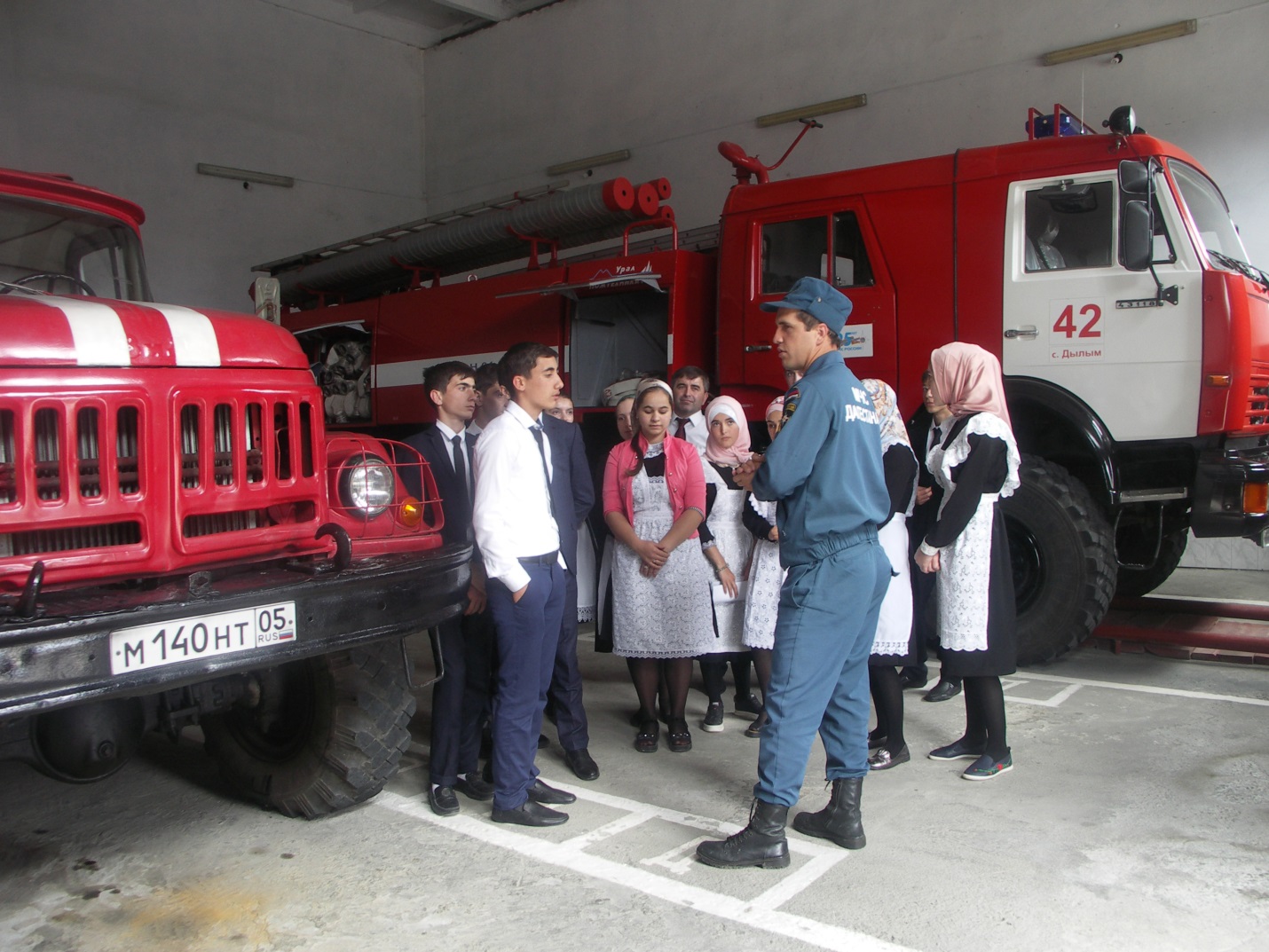 Занятие проводил сотрудник МЧС России по Казбековскому району Раджаб. Раджаб напомнил ребятам основные правила пожарной безопасности в быту и на природе, а также проверил их знания по действиям в случае возникновения пожара и способах дозвона в службу спасения. 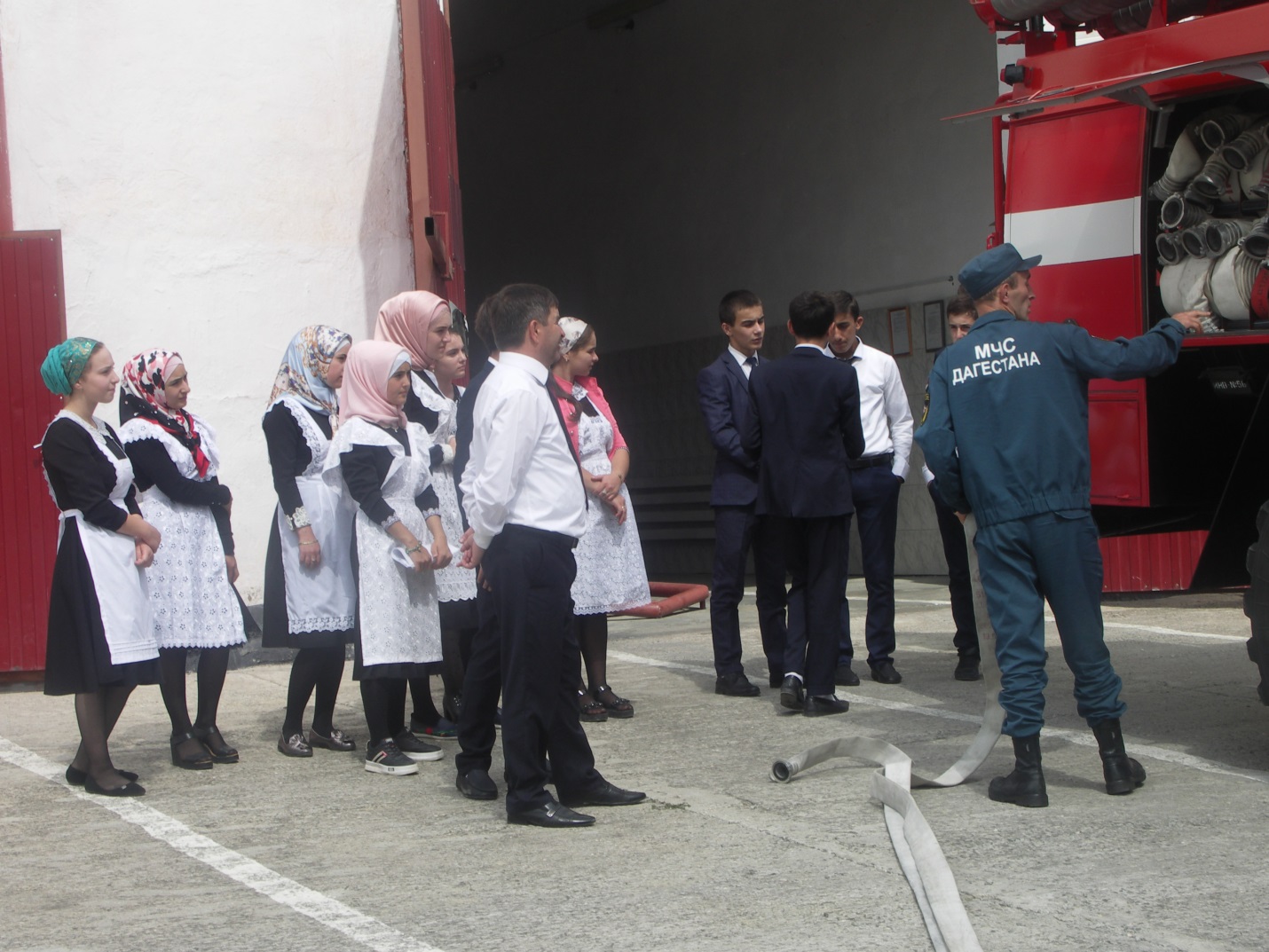 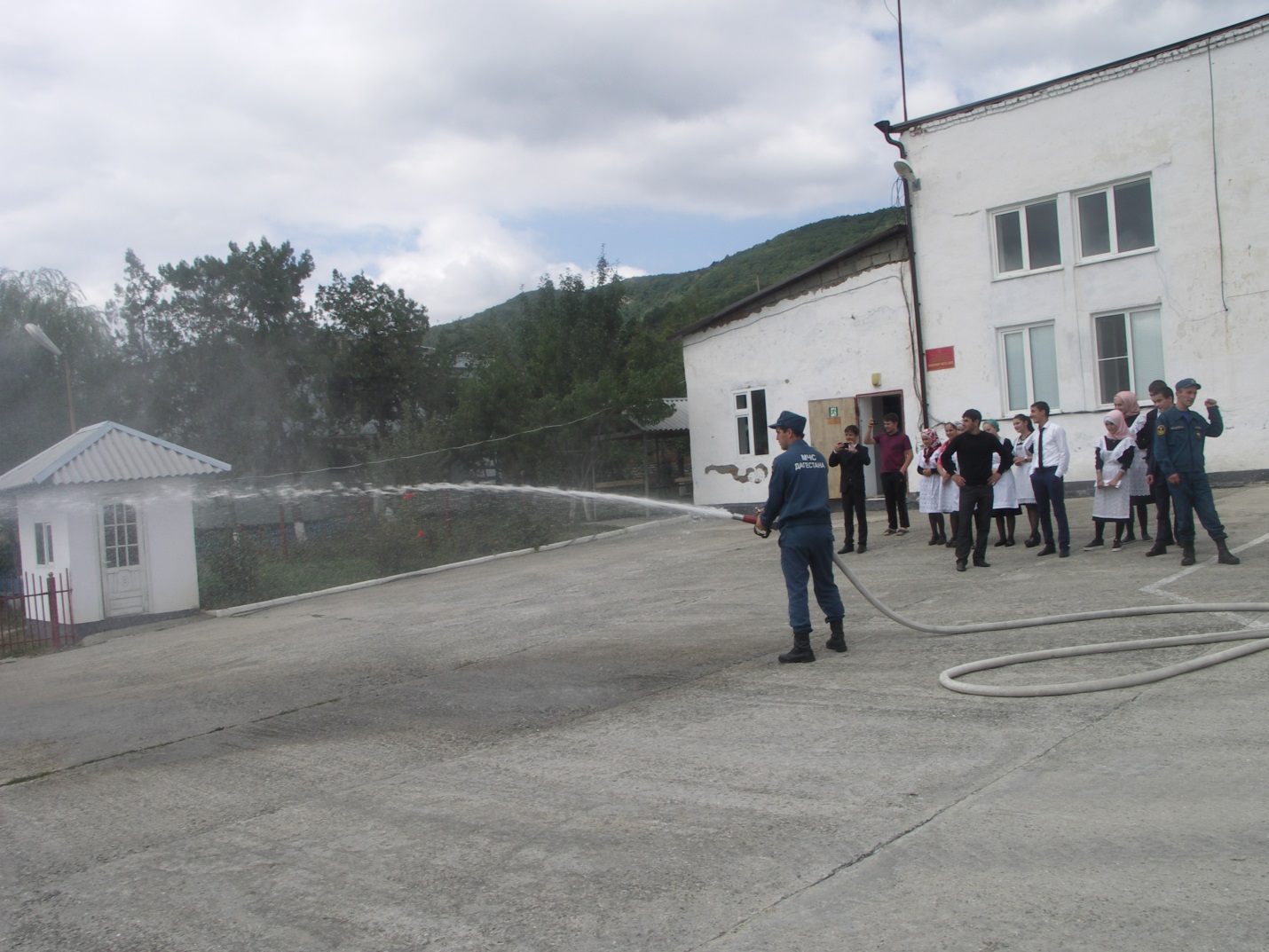 Учащимся рассказали о трудовых буднях пожарных и спасателей, об опасностях такой профессии.  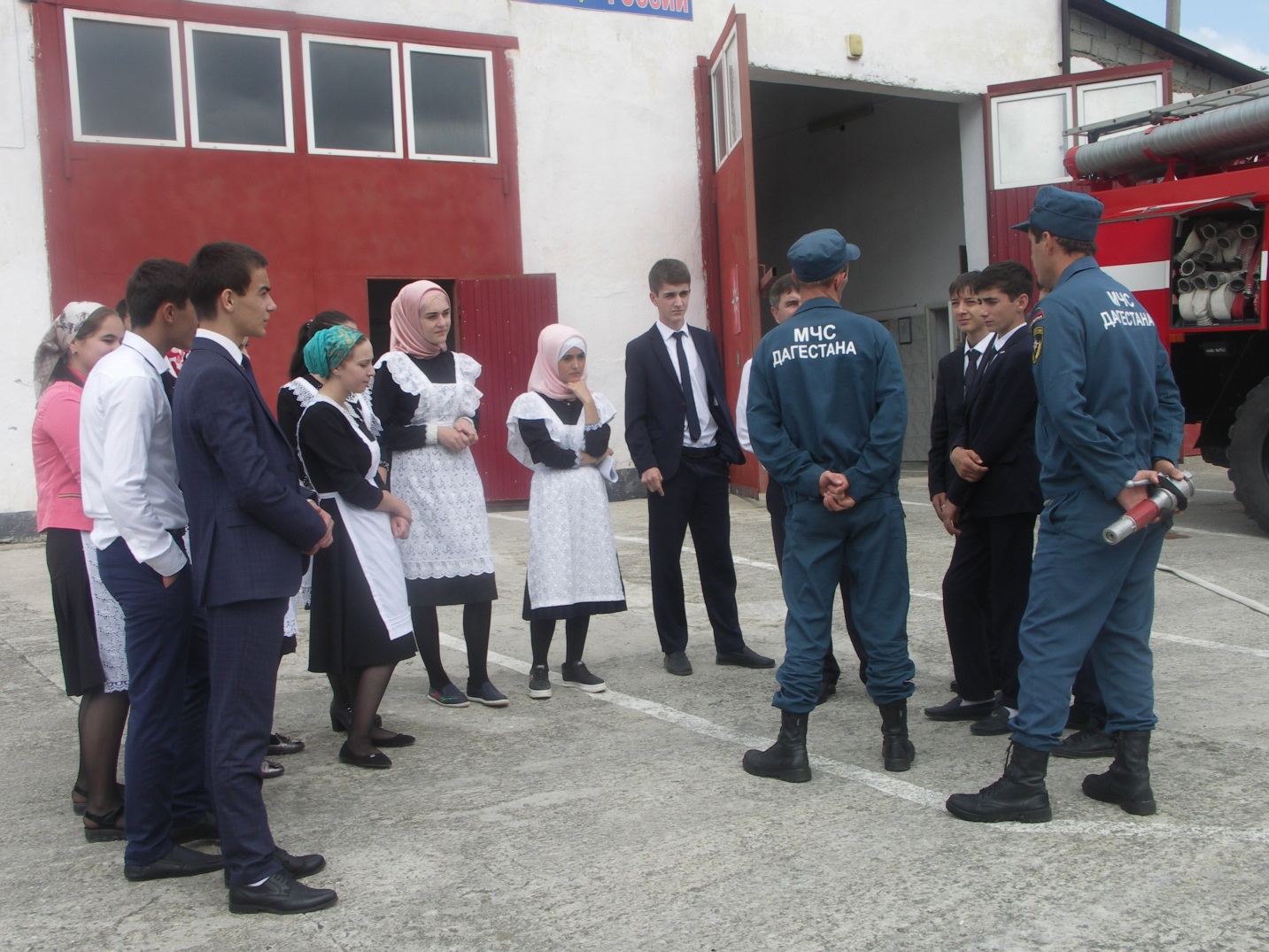  Кроме того, Раджаб отметил, что не только пожарными происходит спасение из огня, героем может стать каждый – главное вовремя протянуть руку помощи и не оставить человека в беде.  Учащимся было позволено одеть спец. одежду пожарников и почувствовать себя спасателями.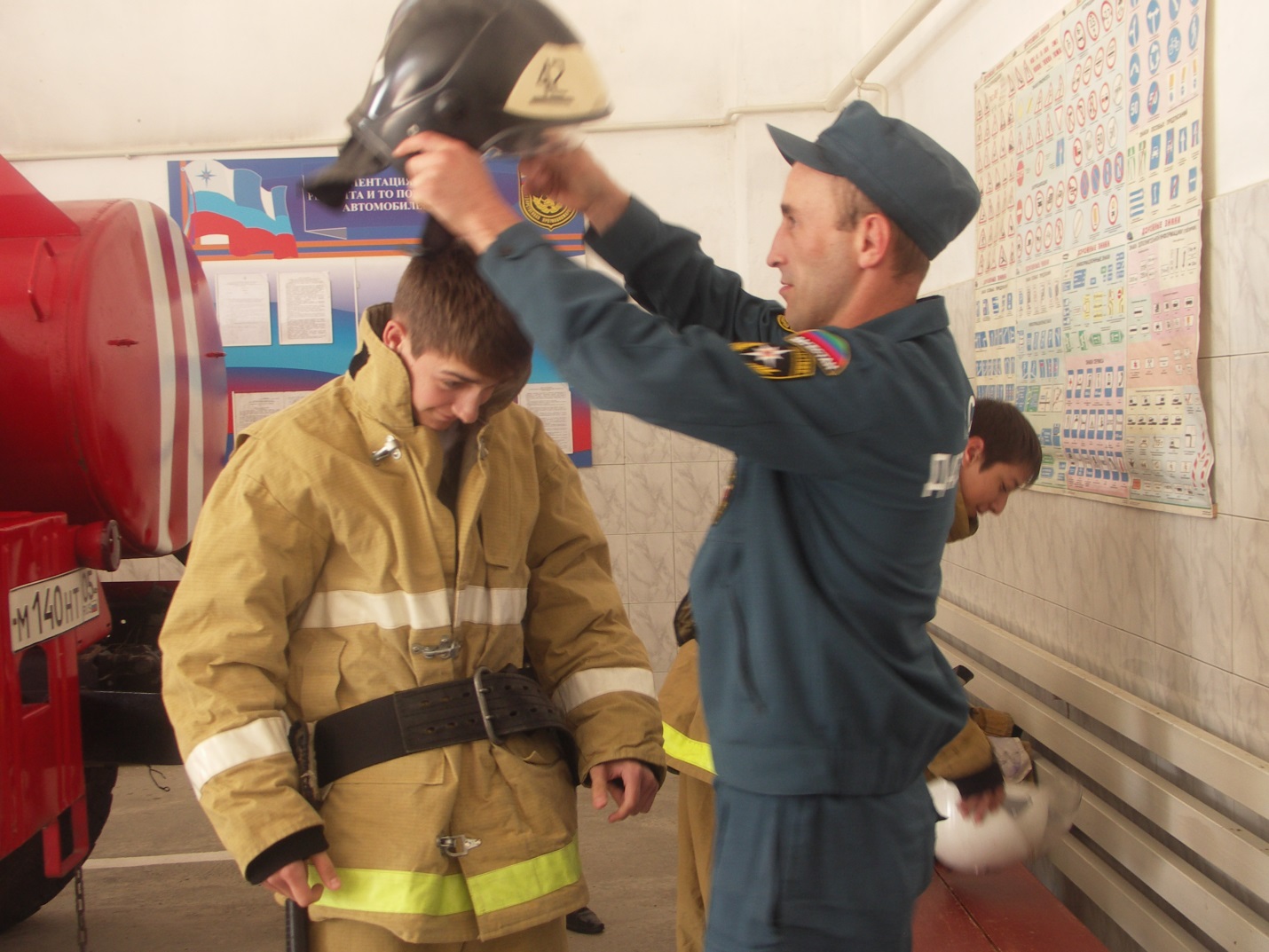 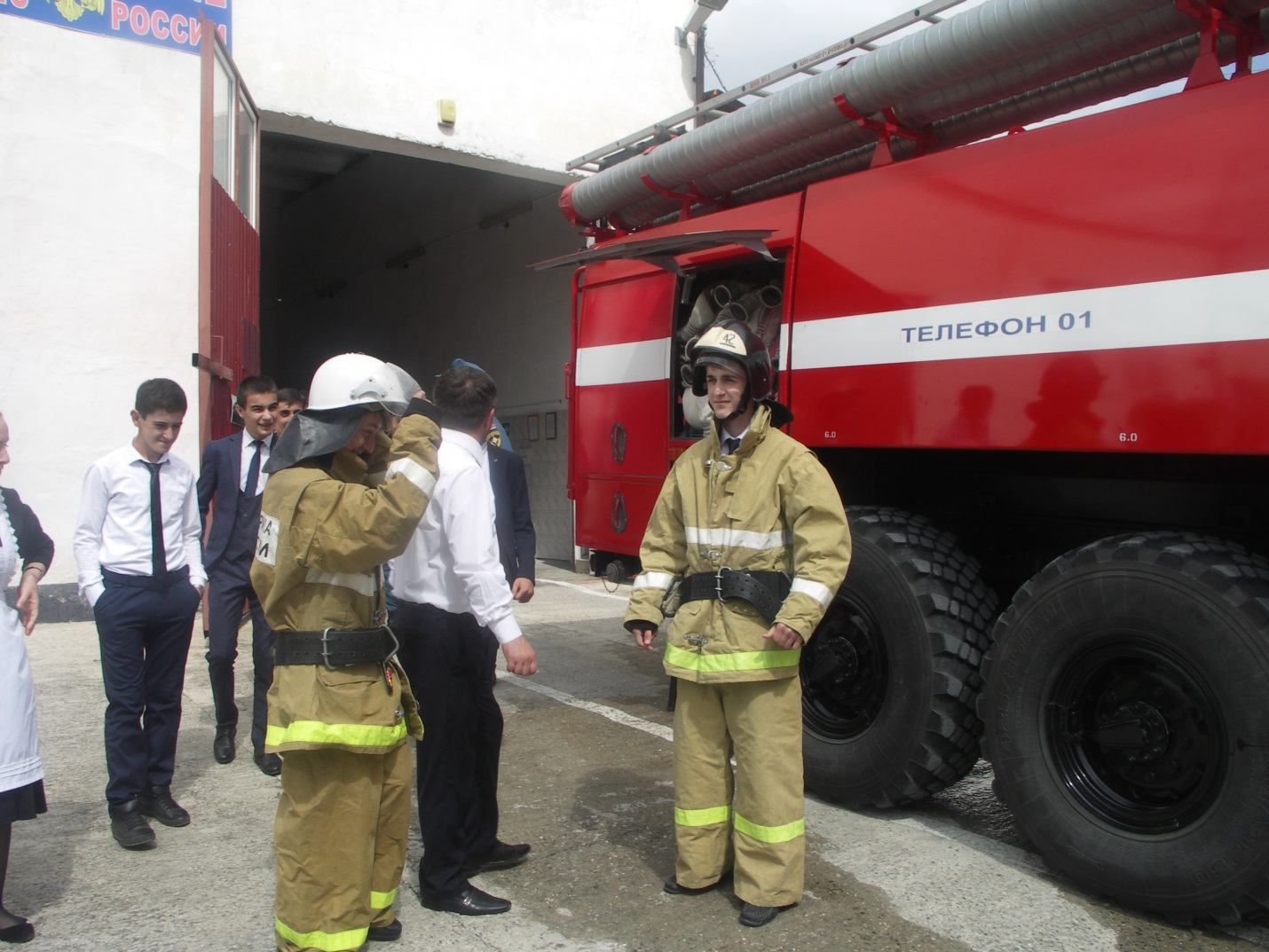 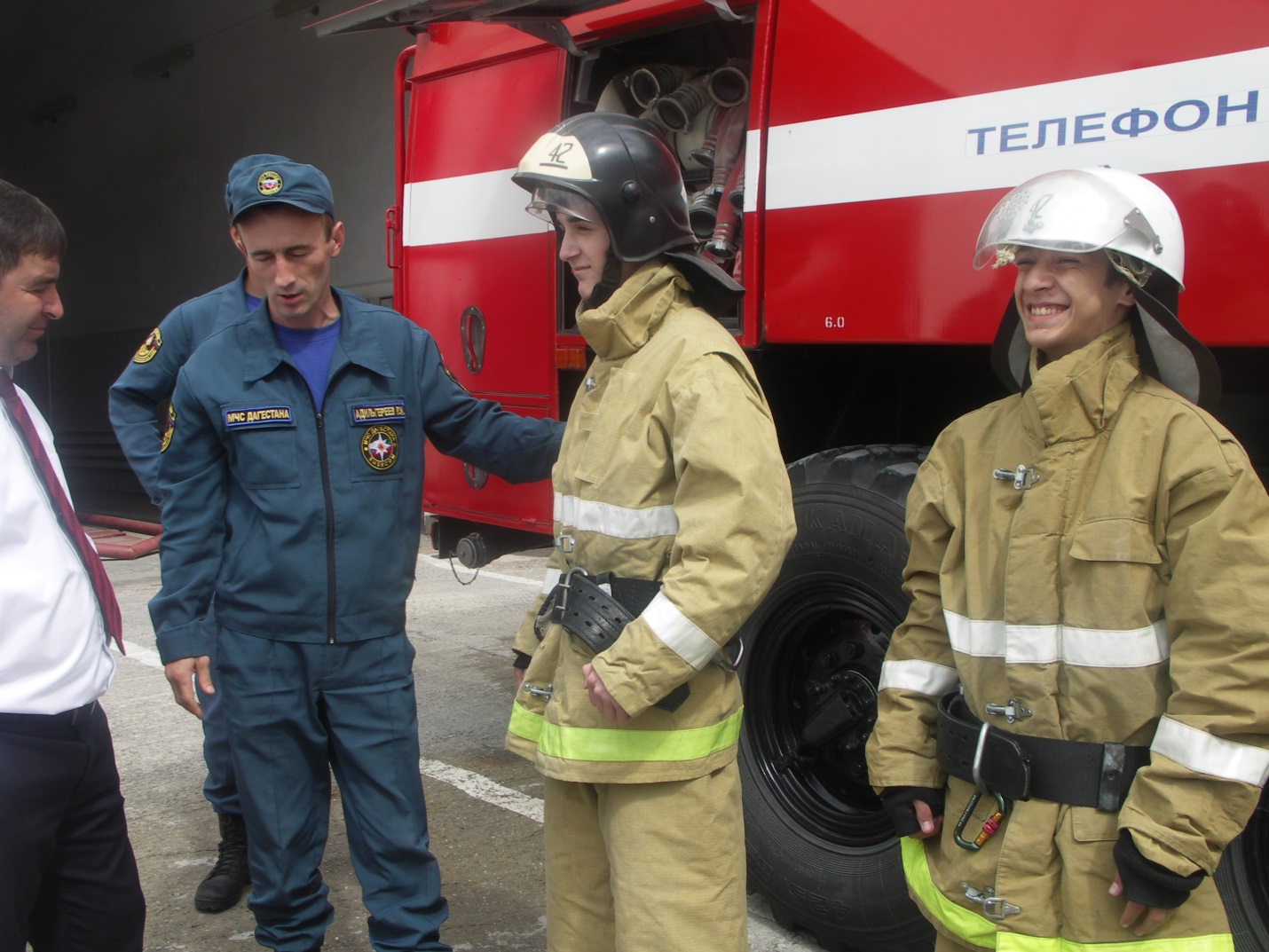 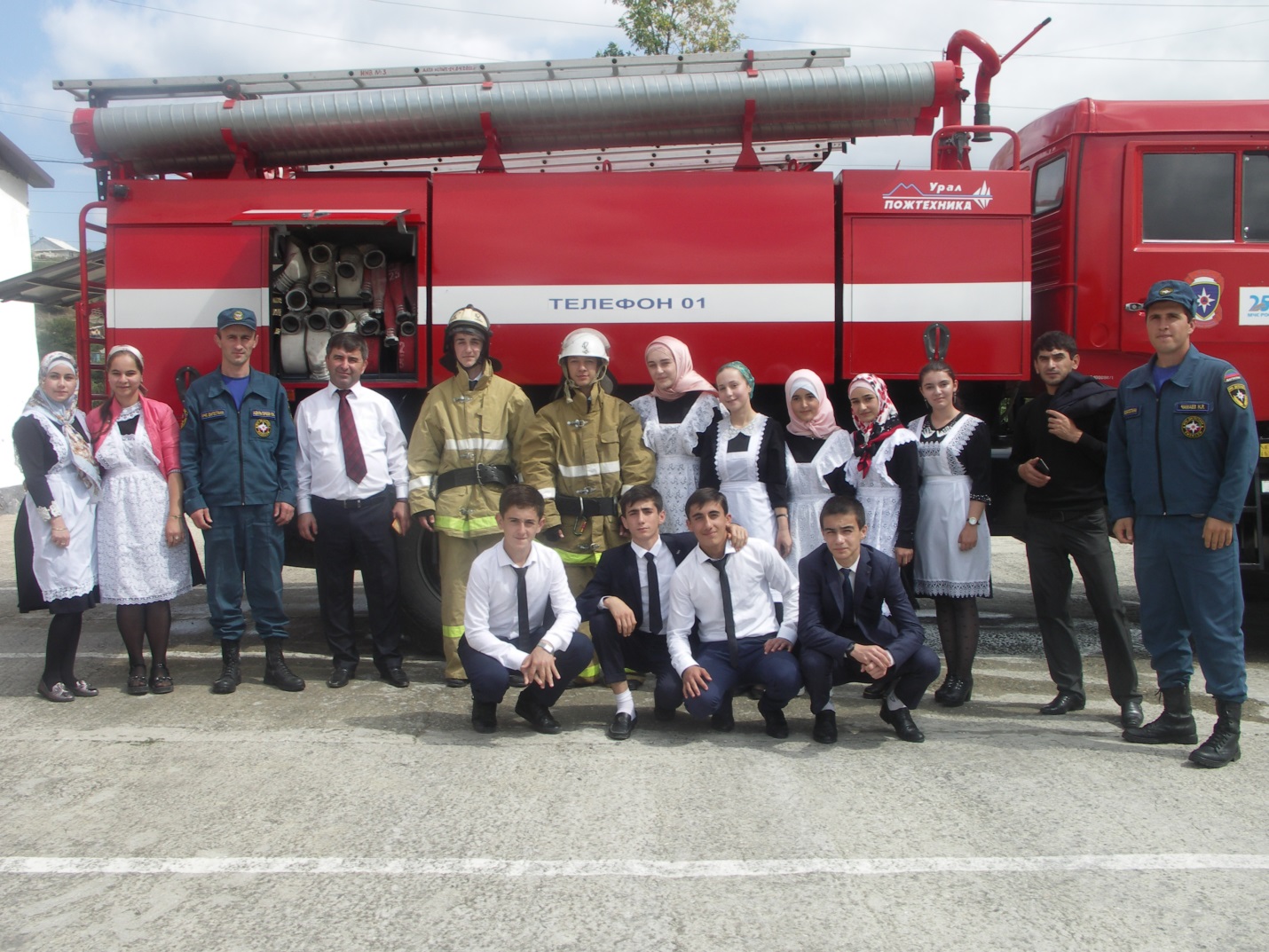 В заключении ребятам показали боевую одежду пожарного и оборудование, применяемое на пожарах. А надев боевку пожарного на время, показали, с какой скоростью огне борцы собираются по сигналу «Тревога».Зам.директора по ВР  Зубайриев Г.А.
